КАК СЛУШАТЬ РЕБЁНКА.  ИЛИ СЕКРЕТЫ АКТИВНОГО СЛУШАНИЯ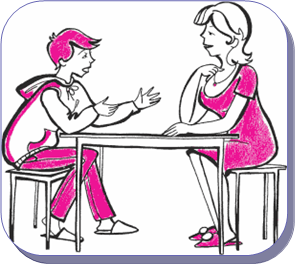 Обратите внимание на некоторые важные особенностии дополнительные правила беседы по способу активного слушания.Во-первых, если вы хотите послушать ребенка, обязательноповернитесь к нему лицом.Во-вторых, если вы беседуете с расстроенным или огорченным ребенком, не следует задавать ему вопросы.Желательно, чтобы ваши ответы звучали в утвердительнойформе.В-третьих, очень важно в беседе «держать паузу». Послекаждой вашей реплики лучше всего помолчать. Помните,что это время принадлежит ребенку, не забивайте его своимисоображениями и замечаниями.В-четвертых, в вашем ответе также иногда полезно повторить, что, как вы поняли, случилось с ребенком, апотом обозначить его чувство.Чтобы не допускать глубокого разлада ребенка с самим собойи окружающим миром, нужно постоянно поддерживать его самооценку или чувство самоценности.Давайте еще раз посмотрим, как мы можем это делать.1. Безусловно принимать его.2. Активно слушать его переживания, и потребности.3. Бывать (читать, играть, заниматься) вместе.4. Не вмешиваться в его занятия, с которыми онсправляется.5. Помогать, когда просит.6. Поддерживать успехи.7. Делиться своими чувствами (значит доверять).8. Конструктивно разрешать конфликты.9. Использовать в повседневном общении приветливые фразы.